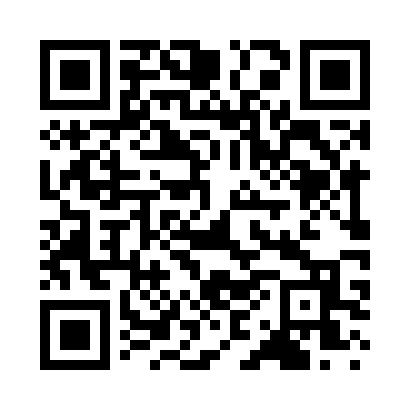 Prayer times for Bocktown, Pennsylvania, USAMon 1 Jul 2024 - Wed 31 Jul 2024High Latitude Method: Angle Based RulePrayer Calculation Method: Islamic Society of North AmericaAsar Calculation Method: ShafiPrayer times provided by https://www.salahtimes.comDateDayFajrSunriseDhuhrAsrMaghribIsha1Mon4:165:551:255:258:5610:342Tue4:175:551:255:258:5510:343Wed4:185:561:265:258:5510:334Thu4:185:561:265:258:5510:335Fri4:195:571:265:258:5510:326Sat4:205:581:265:258:5410:327Sun4:215:581:265:258:5410:318Mon4:225:591:265:258:5410:309Tue4:235:591:275:258:5310:3010Wed4:246:001:275:258:5310:2911Thu4:256:011:275:258:5210:2812Fri4:266:021:275:258:5210:2713Sat4:276:021:275:258:5110:2714Sun4:286:031:275:258:5110:2615Mon4:296:041:275:258:5010:2516Tue4:306:051:275:258:5010:2417Wed4:316:061:275:258:4910:2318Thu4:336:061:285:258:4810:2219Fri4:346:071:285:258:4810:2120Sat4:356:081:285:258:4710:2021Sun4:366:091:285:258:4610:1822Mon4:386:101:285:248:4510:1723Tue4:396:111:285:248:4410:1624Wed4:406:121:285:248:4410:1525Thu4:416:121:285:248:4310:1426Fri4:436:131:285:248:4210:1227Sat4:446:141:285:238:4110:1128Sun4:456:151:285:238:4010:0929Mon4:476:161:285:238:3910:0830Tue4:486:171:285:228:3810:0731Wed4:496:181:285:228:3710:05